ANNUAL REPORT 2020-21PHYSICAL EDUCATION DEPARTMENTHereby I submitted the annual report on 2020-21. ACTION PLAN The Physical Department conducted the following programsA Webinar on Physical activities for Physical and Mental Stress Relief.  Resource Person Sri. Moideen.O.A, Assistant Professor and HOD, MES Kalladi.   Around 200 students were participated. 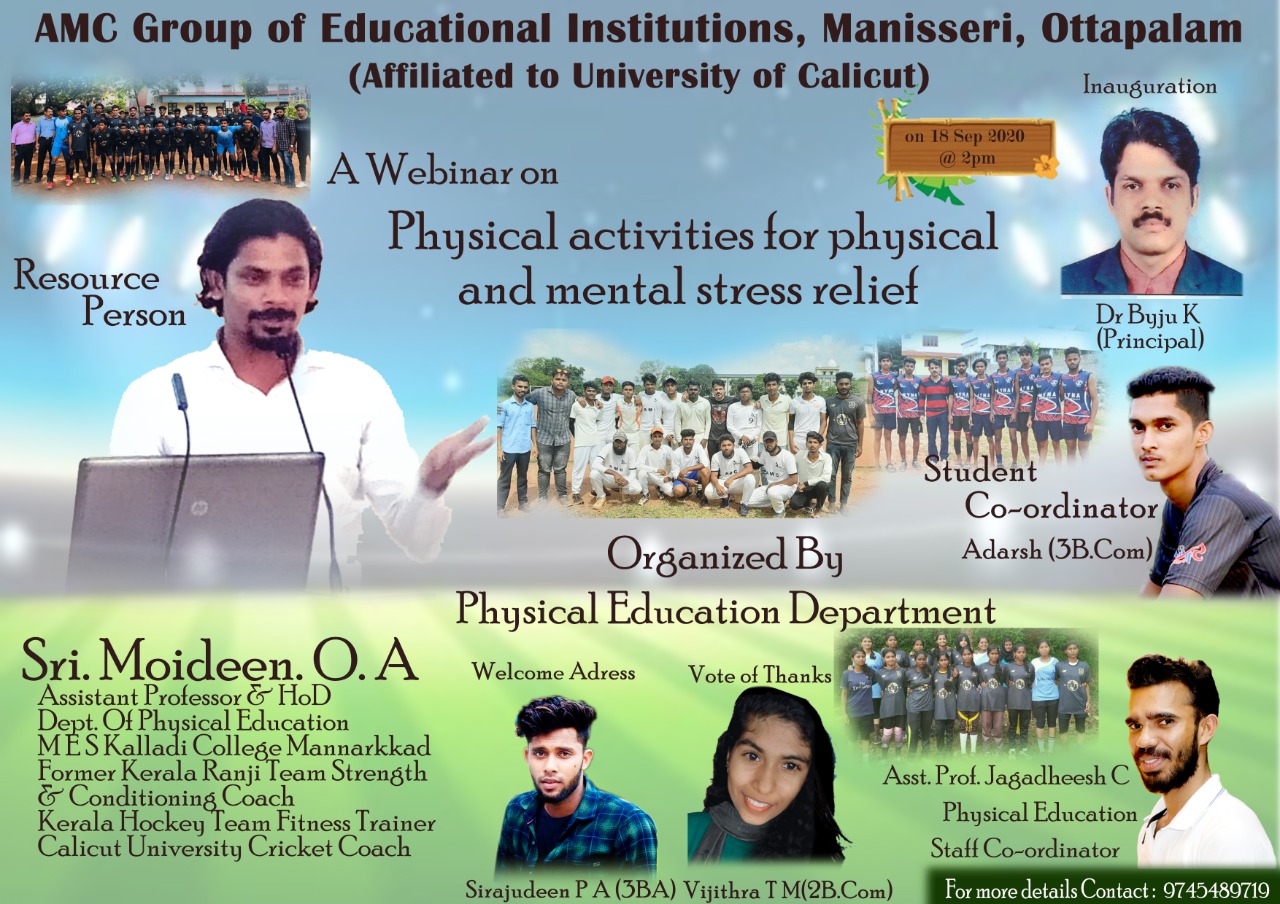 IPL Prediction Contest 2020, the Prediction was conducted through Google form.  Around 50 students were participated and first prize held by MuhammedArshak  from I Co-operation,  second prize shared by Sreerag. P.P (I Co-op), Vismaya T.S (II finance) and VarshaT.P(II BBA).  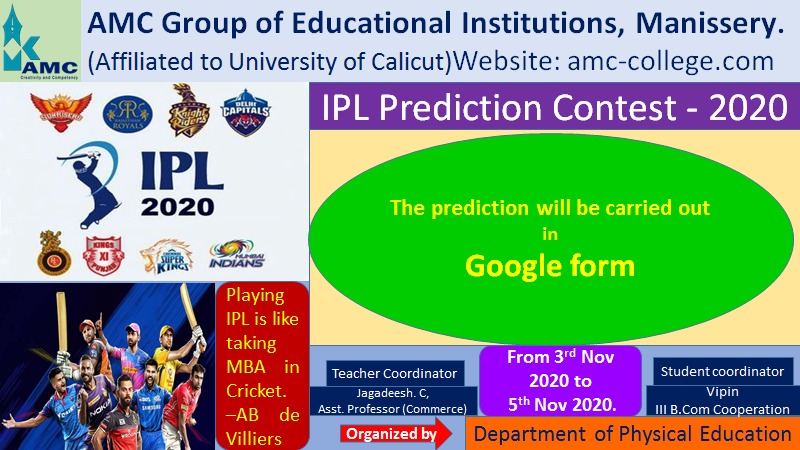 FOOTBALL SELECTION CAMPPhysical education department was conducted a football selection camp at collage ground on 11/1/2021 Monday at 3.30. For the camp selection 50 students are registered through Google form and 22 students are participated. The camp selection was done by ANSHAD K (D LEVEL licence holder) 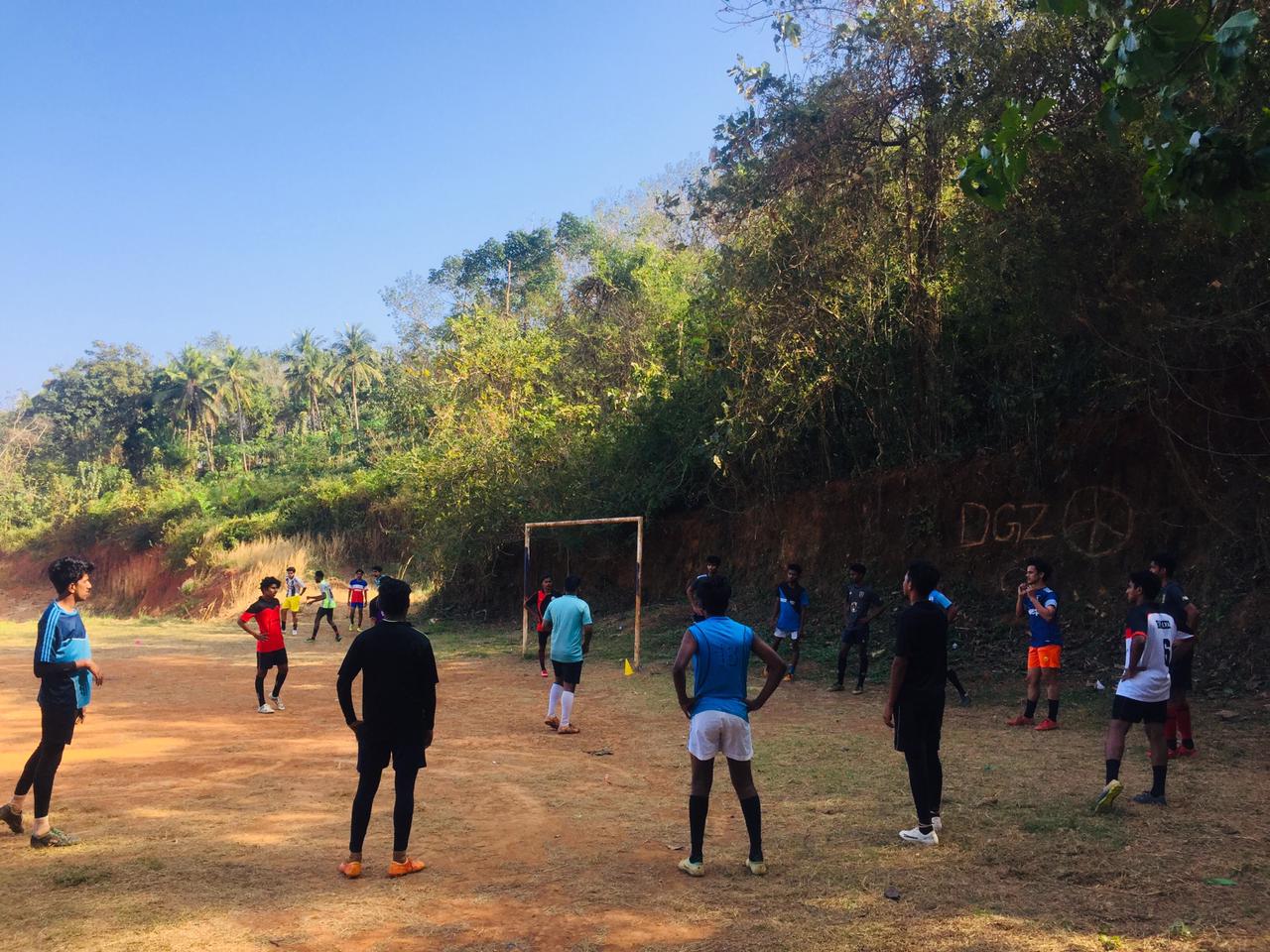 CRICKET CAMP SELECTIONPhysical education department was conducted a selection camp for cricket at collage ground on 12/1/2021 Tuesday at 2.30 pm. The selection was only for first years and second year students.  For the camp 18 students are registered and 12 students are participated. MUZAMMIL (OLD STUDENT) was the selector.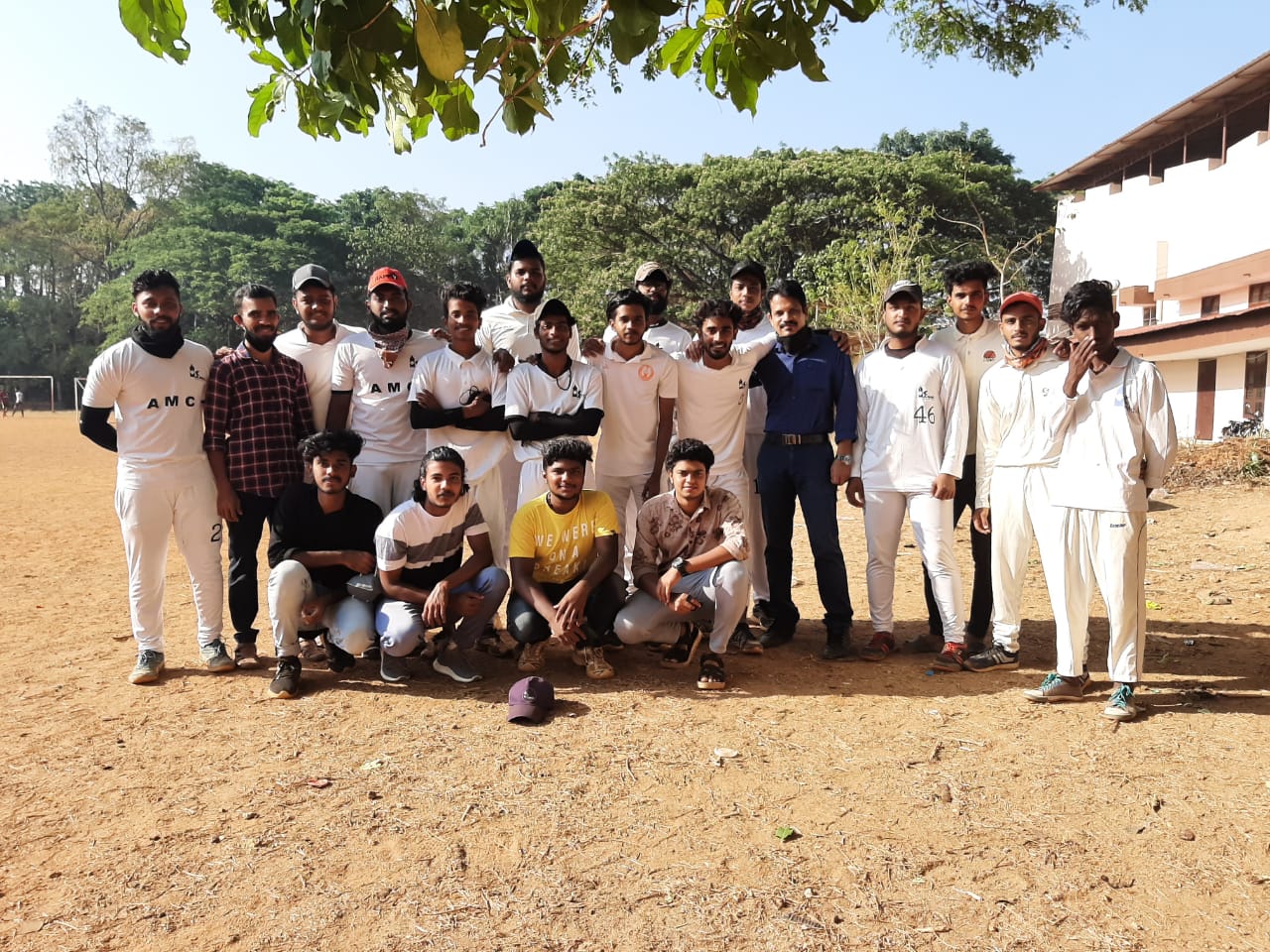 VOLLEYBALL CAMP SELECTIONPhysical education department was conducted a selection camp for volleyball at collage ground on 26/2/2021 Friday at 2.30 pm. The selection was only for first years and second year students.  For the camp 19 students are participated. Final year students were conducted the selection procedure.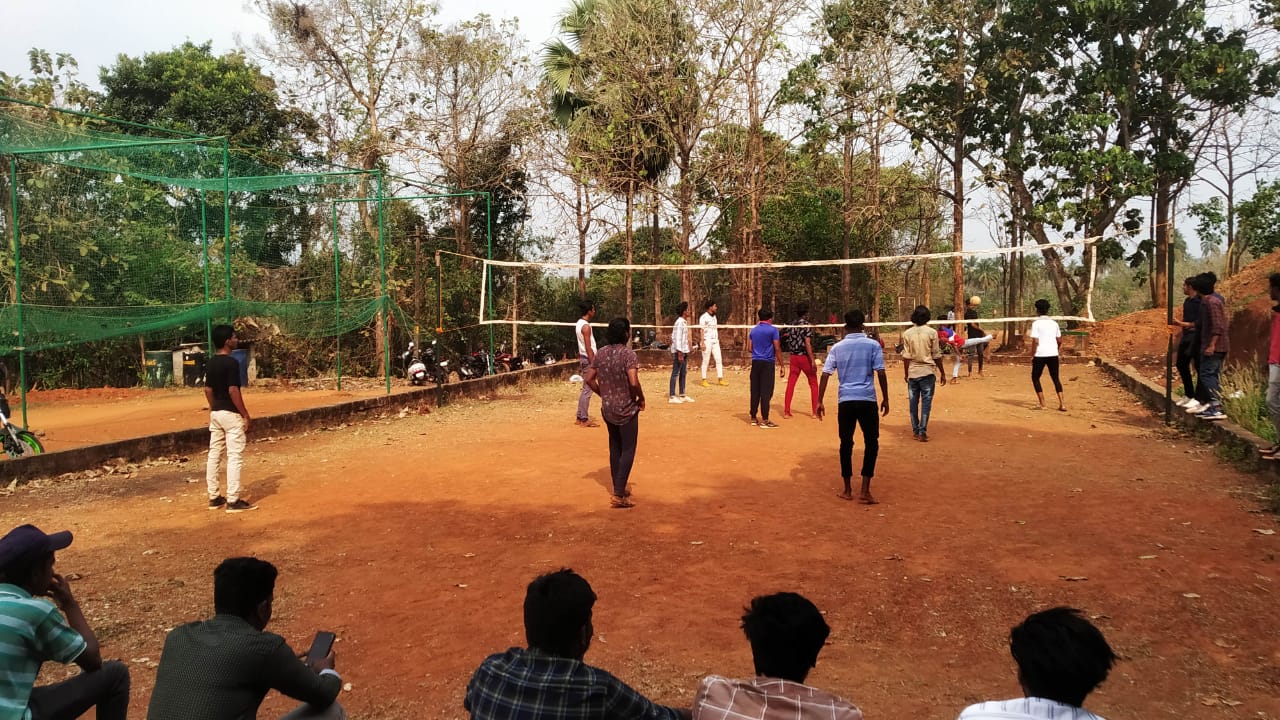 Our Cricket Team  were participated in C-Zone Cricket on 05.03.2021 at S.N.GS Pattambi.They won first two rounds.  Around 18 students were participated.  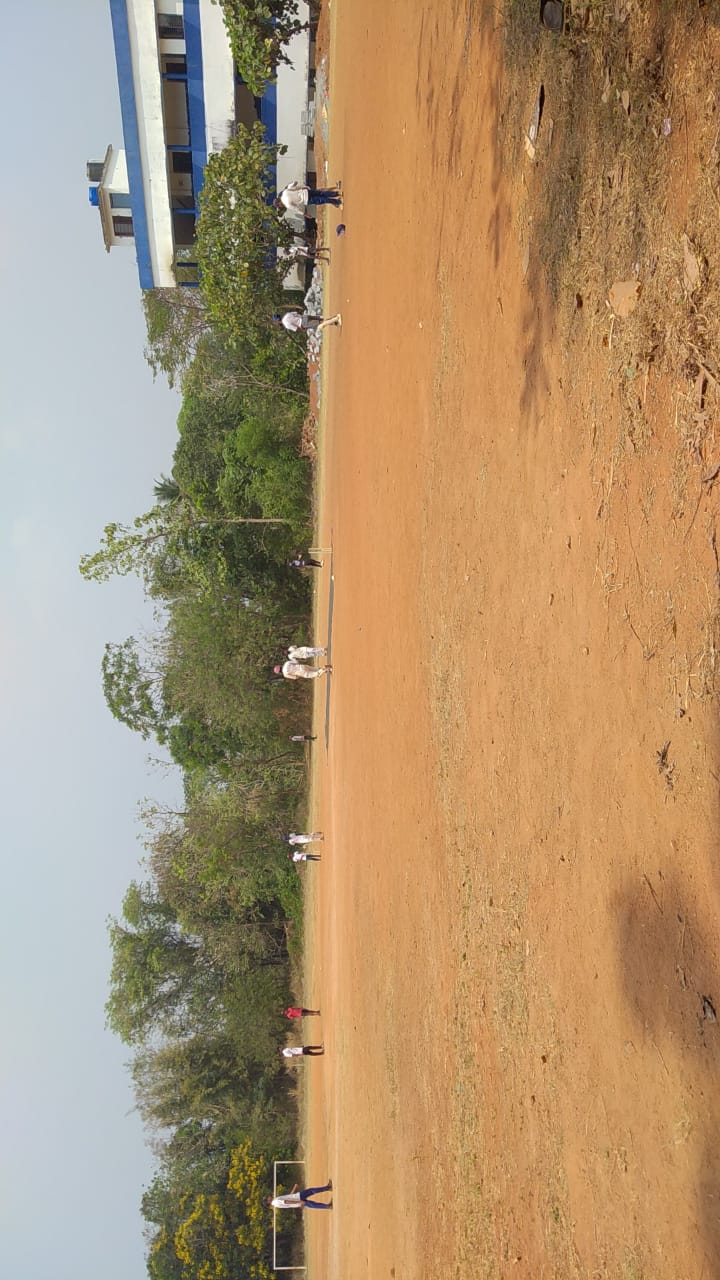 Our Badminton team were participated in C-Zone on 24.03.2021.  Around 6 students were participated.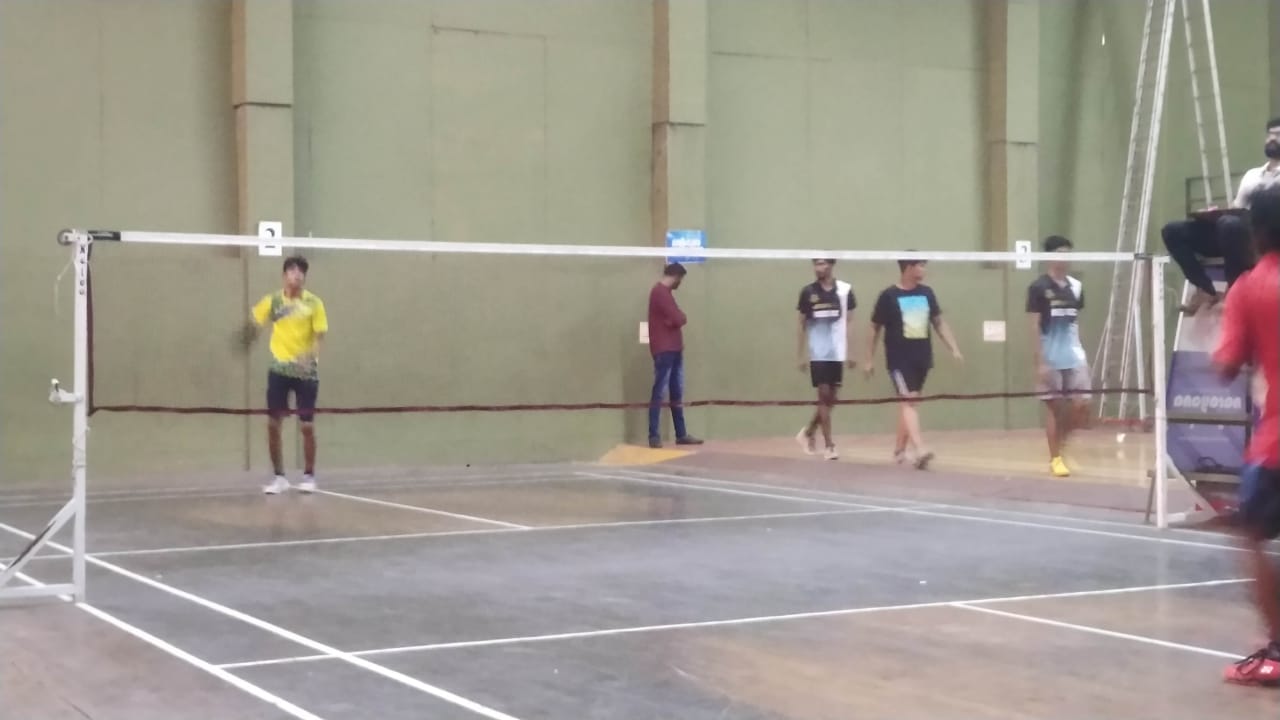 Our Volley ball team were participated in C-Zone on 07.04.2021 at Yuvakshethra College, Mundoor.  Around 12 students were participated.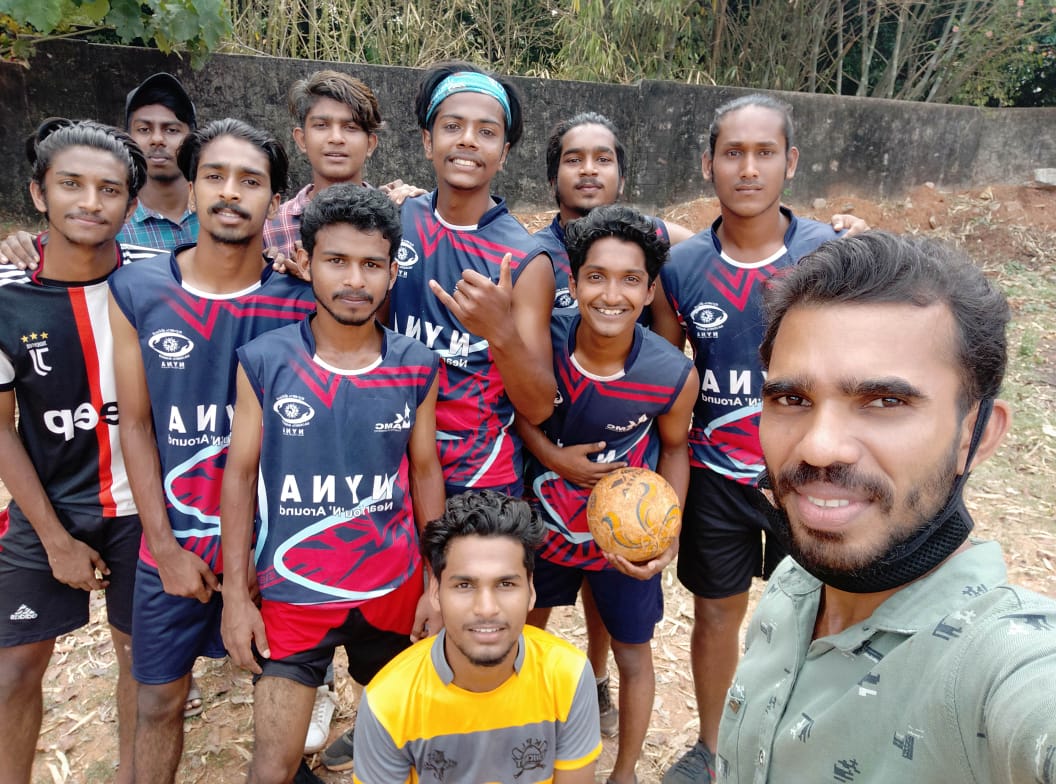 Our Football Team were participated in C-Zone on 08.04.2021 at MES Kalladi.  Around 22 students were participated.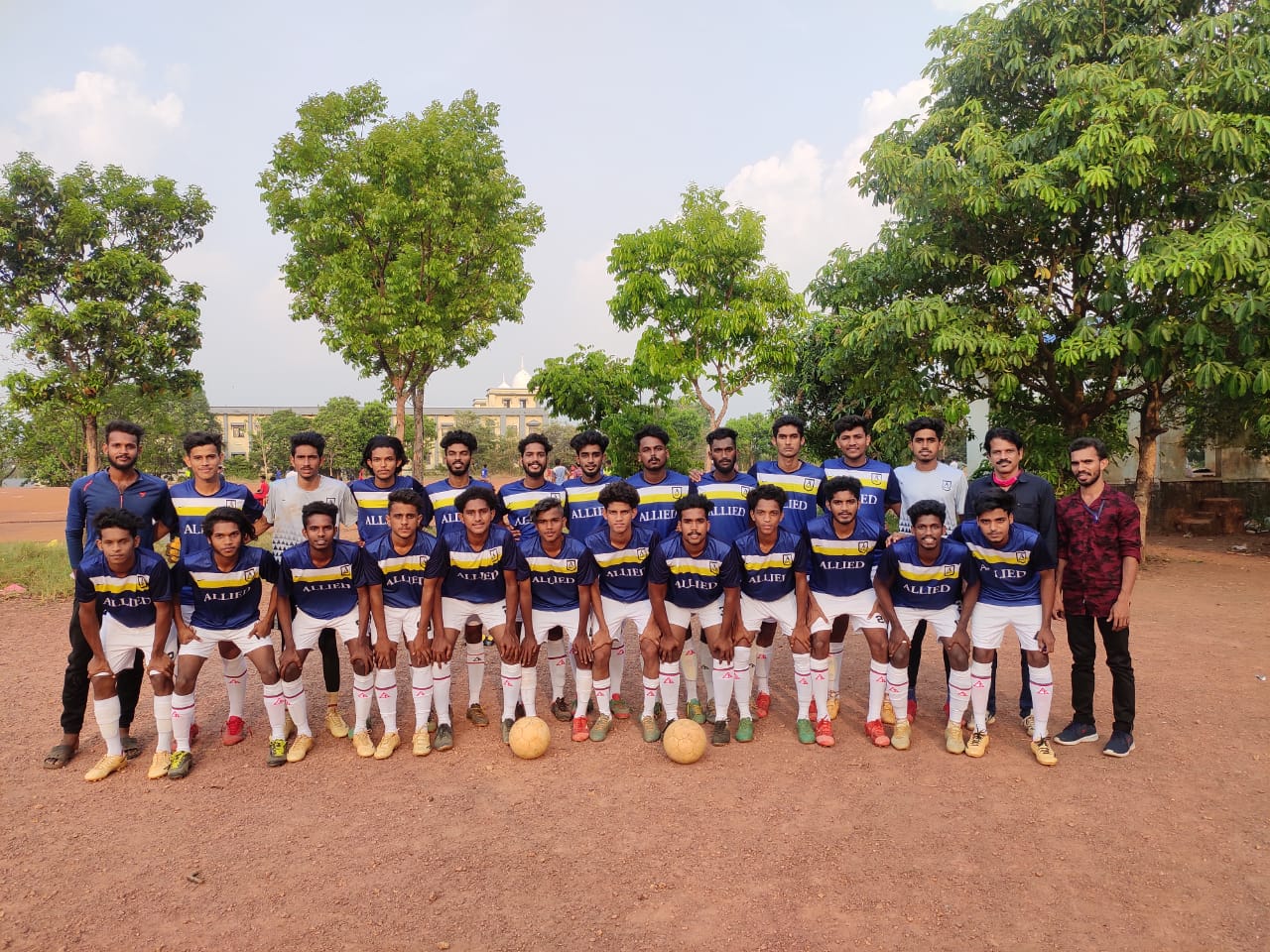 SL NOACTIVITYDESCRIPTIONPLANNED ON (MONTH)RESOURCE PERSON (YES/NO)TARGETTED STUDENTS NUMBERFUND REQUIRED (YES/NO)1FOOTBAL L CLASS WISESEPTEMBEREACH CLASS ONE TEAM2CRICKET  CLASS WISESEPTEMBEREACH CLASS ONE TEAM3HAND BALL FOR GIRLSOCTOBER2 TEAM4VOLLEYBALL OCTOBEREACH CLASS ONE TEAM5SPORTS DAYNOVEMBERYES6ONLINE WEBINARNOVEMBERYESYES7 ONLINE QUIZ COMPETITIONNOVEMBER